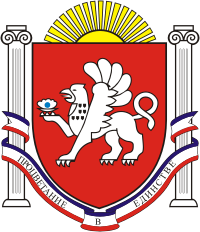 СКВОРЦОВСКИЙ   СЕЛЬСКИЙ  СОВЕТСИМФЕРОПОЛЬСКОГО  РАЙОНАРЕСПУБЛИКИ  КРЫМ27-я (внеочередная) сессия 1созываРЕШЕНИЕ №2с. Скворцово                                                                                 09 ноября 2016 г.     Об избрании депутата в состав Симферопольского районного совета Республики КрымВ соответствии   с пунктом 1 части 4 статьи 35 Федерального       закона «Об общих принципах организации местного самоуправления в Российской Федерации», №131–ФЗ  от 06.10.2003г, руководствуясь решением 1-й сессии Скворцовского сельского совета №5 от 30.09.2014г, статьей 37  Устава муниципального образования  Скворцовское сельское поселение Симферопольского района Республики Крым, на основании протокола заседания счётной комиссии от 09.11.2016г  об итогах тайного голосования по избранию депутата в состав Симферопольского районного совета 1 созыва СКВОРЦОВСКИЙ СЕЛЬСКИЙ СОВЕТ РЕШИЛ:1.   Утвердить протокол счётной комиссии об итогах голосования по избранию  депутата в состав Симферопольского районного совета Республики Крым 1 созыва. 2.     Избрать  в состав Симферопольского районного совета Республики Крым 1 созыва - депутата Скворцовского сельского совета Симферопольского района Республики Крым 1 созыва  - Пищевца Александра Леонидовича.3.   Направить копию данного решения в Симферопольский районный совет и Территориальную избирательную комиссию Симферопольского района. 4. Настоящее решение вступает в силу со дня принятия и подлежит обнародованию путем размещения на официальном сайте сельского поселения: www.скворцовский.рф.    Председатель    Скворцовского сельского совета 			            	     Р.Ю. Дермоян